Publicado en Madrid el 20/07/2018 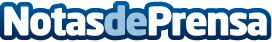 Piernas cansadas en verano: 10 consejos de Mi Rebotica y BazarEl verano tiene multitud de ventajas, pero el calor veraniego también hace mella en la salud, por ejemplo, las piernas cansadas e hinchadas son un clásico durante esta época por las altas temperaturas, la alimentación y ciertos hábitos estivales. Desde Mi Rebotica, explican cómo prevenir estas dolencias, a la vez que proponen algunos de sus mejores productos para disfrutar al máximo de la estación más esperada del añoDatos de contacto:Mi Rebotica925 802816Nota de prensa publicada en: https://www.notasdeprensa.es/piernas-cansadas-en-verano-10-consejos-de-mi Categorias: Nacional Industria Farmacéutica Madrid Medicina alternativa Consumo http://www.notasdeprensa.es